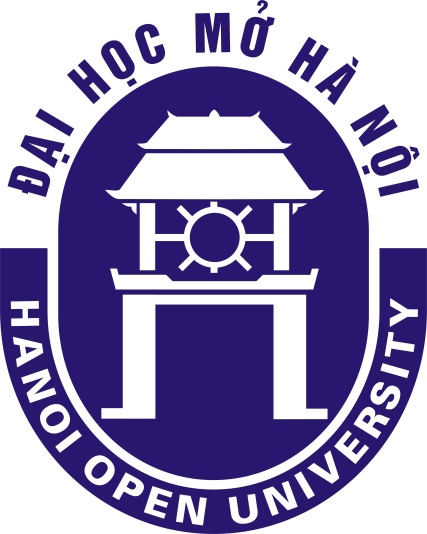 HƯỚNG DẪN SỬ DỤNG HỆ THỐNG HỌC LIỆU ĐIỆN TỬ TRỰC TUYẾNMỤC LỤC1.	Chuẩn bị thiết bị học tập	32.	Đăng nhập thành viên	33.	Trang chủ hệ thống Học liệu điện tử trực tuyến	43.1.	Làm quen với Kho HLĐT	43.2.	Xem và sửa thông tin học viên	63.3.	Đổi mật khẩu	63.4.	Giúp đỡ	74.	Học online	8Chuẩn bị thiết bị học tậpThiết bị học tập bao gồm: Máy vi tính, laptop, máy tính bảng, smartphone, tai nghe và microphone.Lưu ý đối với thiết bị truy cập:Cần có kết nối InternetYêu cầu băng thông Download tối thiểu 2Mbps và băng thông Upload tối thiểu là 512Kbps. Đối với smartphone có kết nối 3G/4GLoa và microphone: có sẵn trên máy tính hoặc thiết bị cắm ngoài cổng USB hoặc Bluetooth.Đăng nhập thành viênĐể vào học hay trao đổi trực tuyến, học viên truy cập vào địa chỉ: https://cas.hou.edu.vn/cas/login.Màn hình chuyển đến trang đăng nhập (Hình 1). 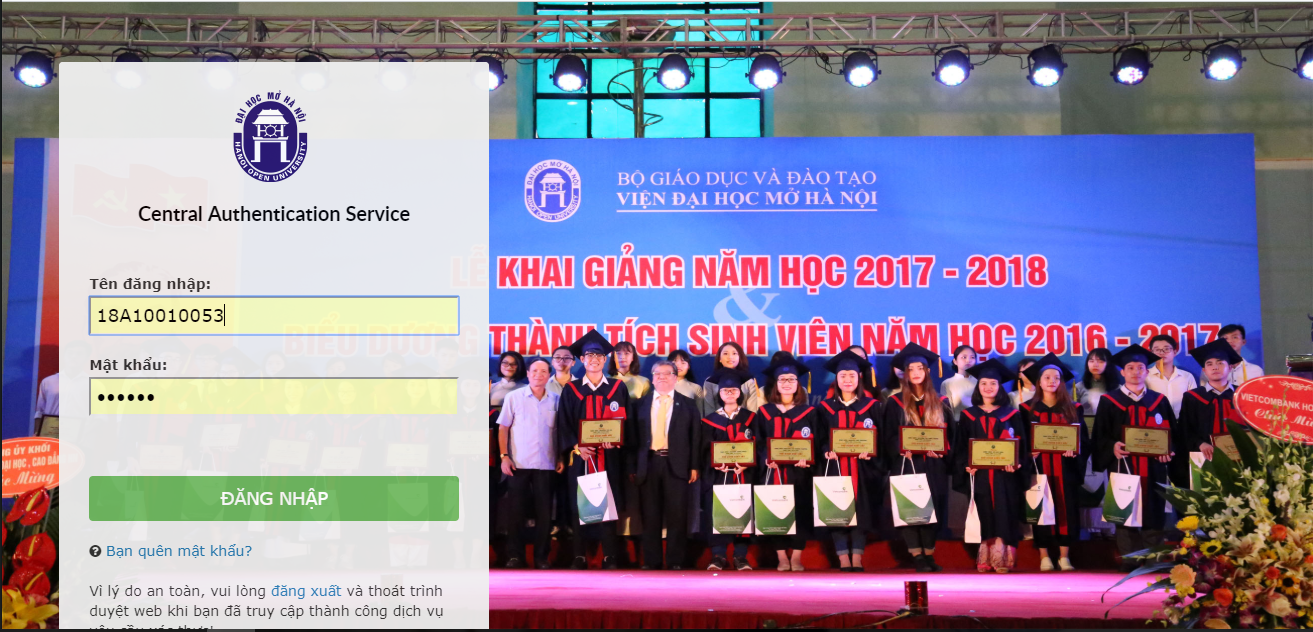 Hình 1Học viên đăng nhập vào hệ thống bằng username (tên đăng nhập) và password (mật khẩu) mà chúng tôi đã cấp đầu khóa học, sau đó bấm nút “đăng nhập”. Hệ thống sẽ chuyển tới Trang cá nhân của từng học viên.Trang chủ hệ thống Học liệu điện tử trực tuyếnLàm quen với Kho HLĐTSau khi đăng nhập, học viên sẽ bấm chọn Kho HLĐT (Hình 2).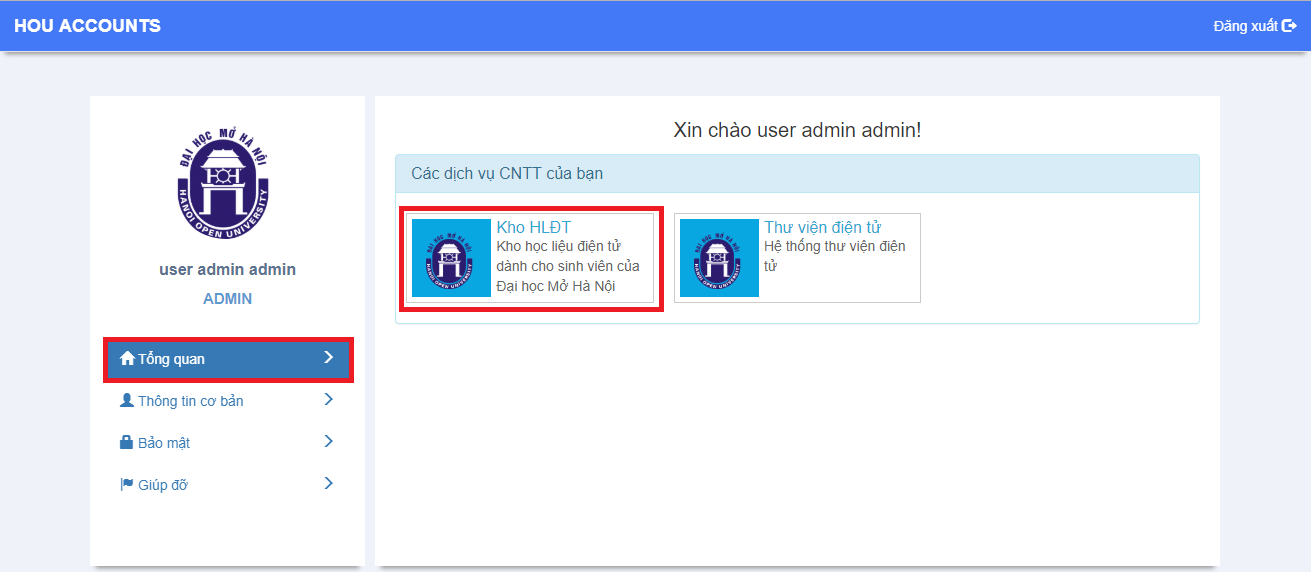 Hình 2Lúc này, màn hình sẽ chuyển đến kho học liệu điện tử (Hình 3)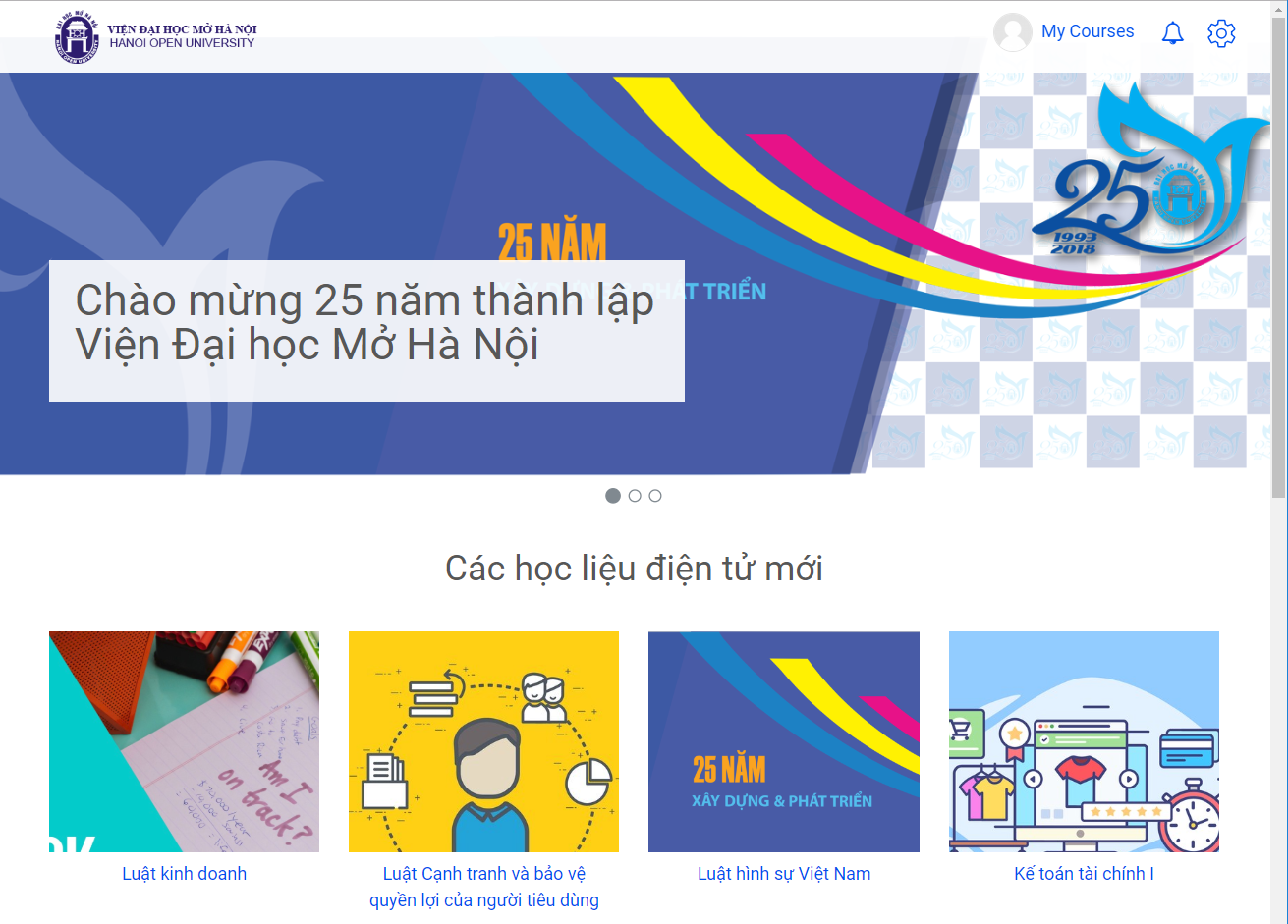 Hình 3Khi sử dụng thiết bị di động, sau khi đăng nhập vào trang hệ thống Học liệu điện tử trực tuyến, học viên bấm chọn nút Kho HLĐT. Giao diện mobile hiển thị như sau: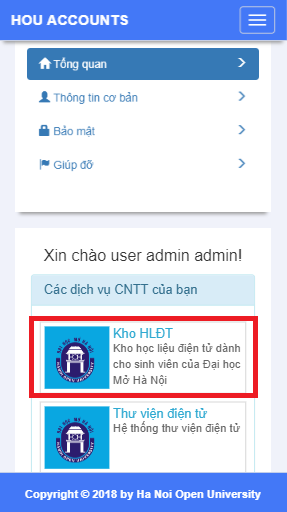 Hình 4Trang sẽ chuyển tiếp đến hệ thống học liệu điện tử như Hình 5: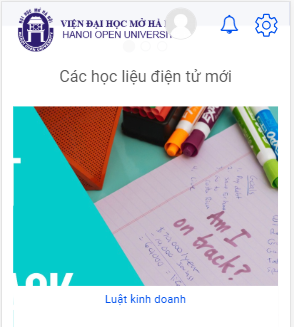 Hình 5Xem và sửa thông tin học viênĐể xem và kiểm tra lại thông tin cá nhân trên hệ thống, người dùng chọn Thông tin cơ bản. Giao diện thông tin cá nhân được hiển thị như hình dưới đây (Hình 6)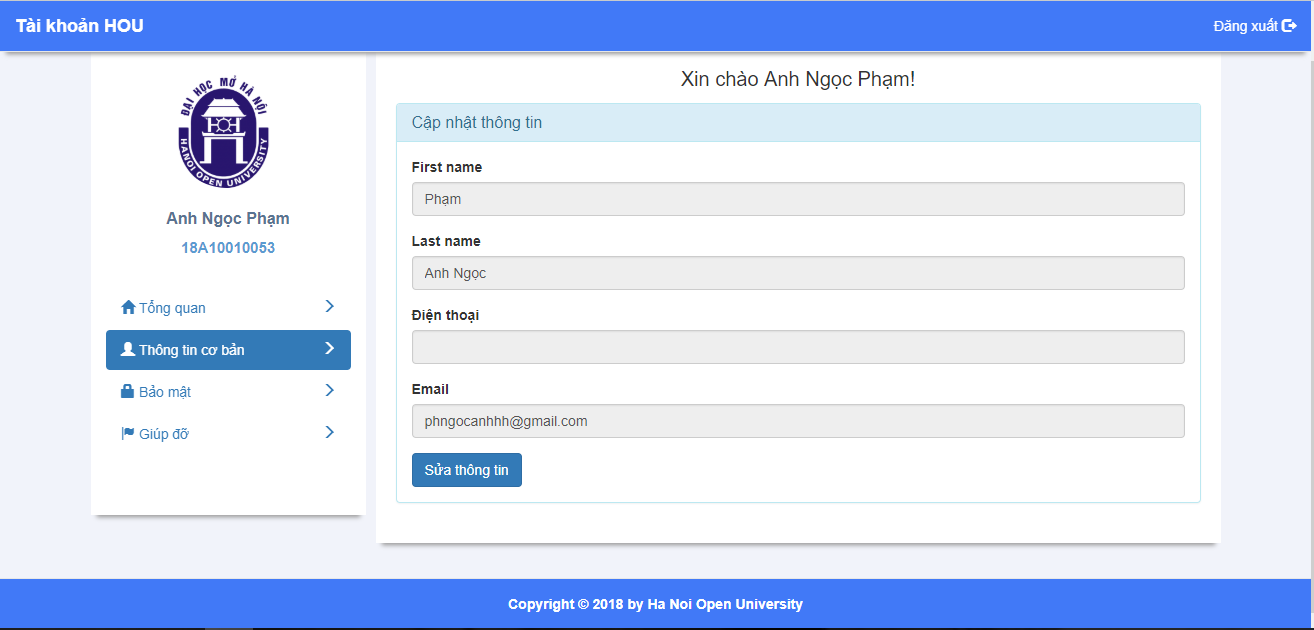 Hình 6Đổi mật khẩuĐể thay đổi mật khẩu, chọn Bảo mật từ menu trái, ở màn hình bên phải, người dùng nhập Mật khẩu cũ, Mật khẩu mới và Nhập lại mật khẩu mới (Lưu ý: mật khẩu mới phải khớp với mật khẩu vừa được đổi) sau đó nhấn nút Xác nhận (Hình 7)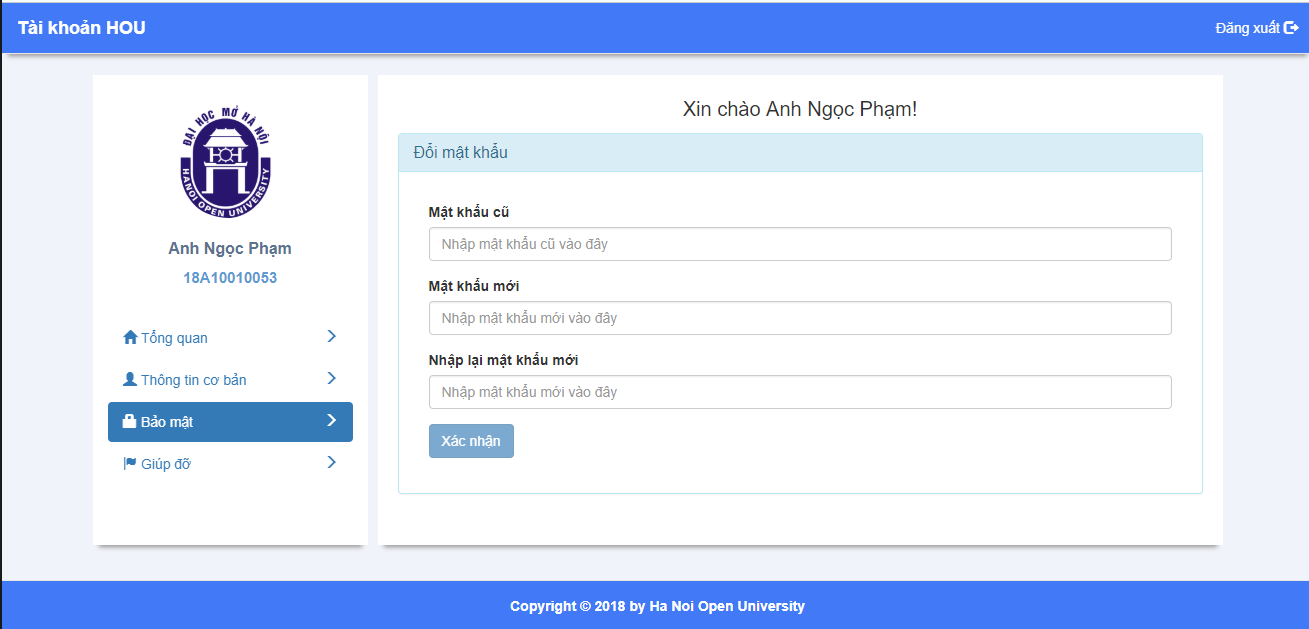 Hình 7Giúp đỡTừ menu bên trái màn hình, người dùng bấm chọn Giúp đỡ để được chỉ dẫn rõ hơn về các mục được trình bày trên giao diện tổng quan này (Hình 8). 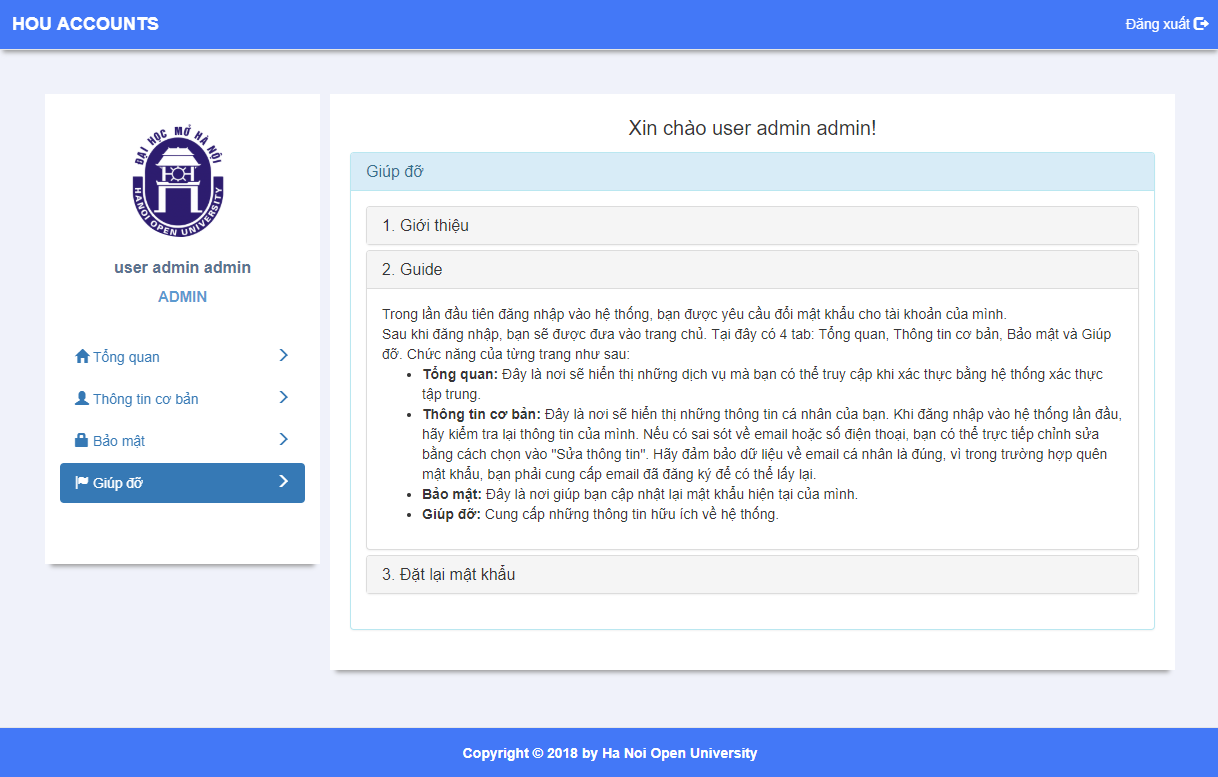 Hình 8Học onlineTừ giao diện Kho HLĐT, người dùng chọn một học liệu điện tử mà người dùng cần xem. 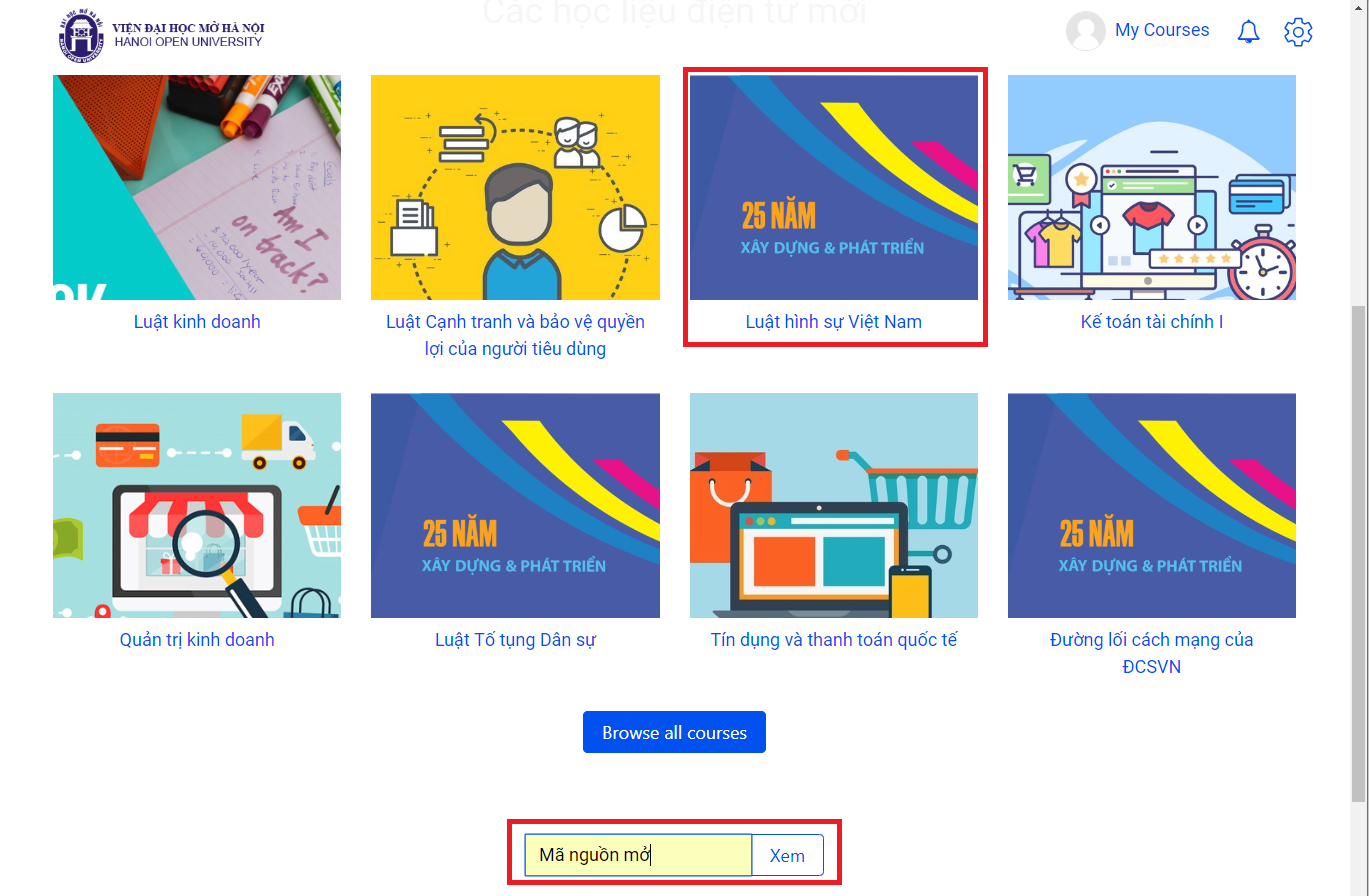 Hình 9Để tìm kiếm học liệu điện tử cần xem, người dùng nhập tên môn học, bấm nút Xem để tìm kiếm. Giao diện kết quả hiển thị như hình dưới đây: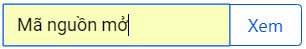 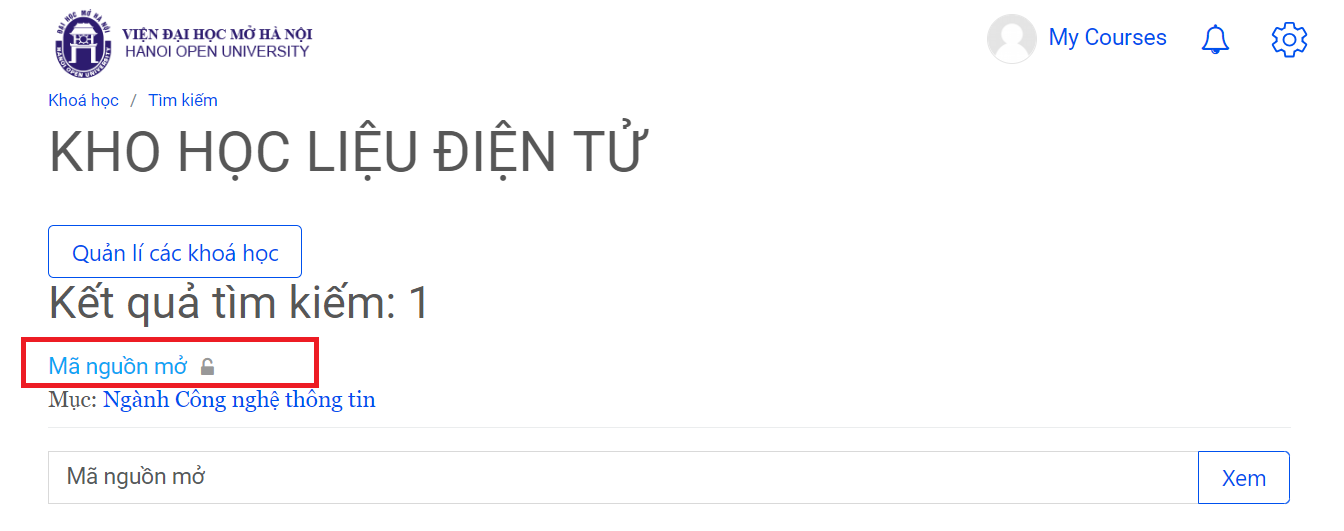 Hình 10Đối với mỗi học liệu điện tử, nội dung sẽ được hiển thị theo các chủ đề khác nhau. Người dùng bấm chọn chủ đề từ menu trái, nội dung chủ đề được hiển thị ở màn hình bên phải.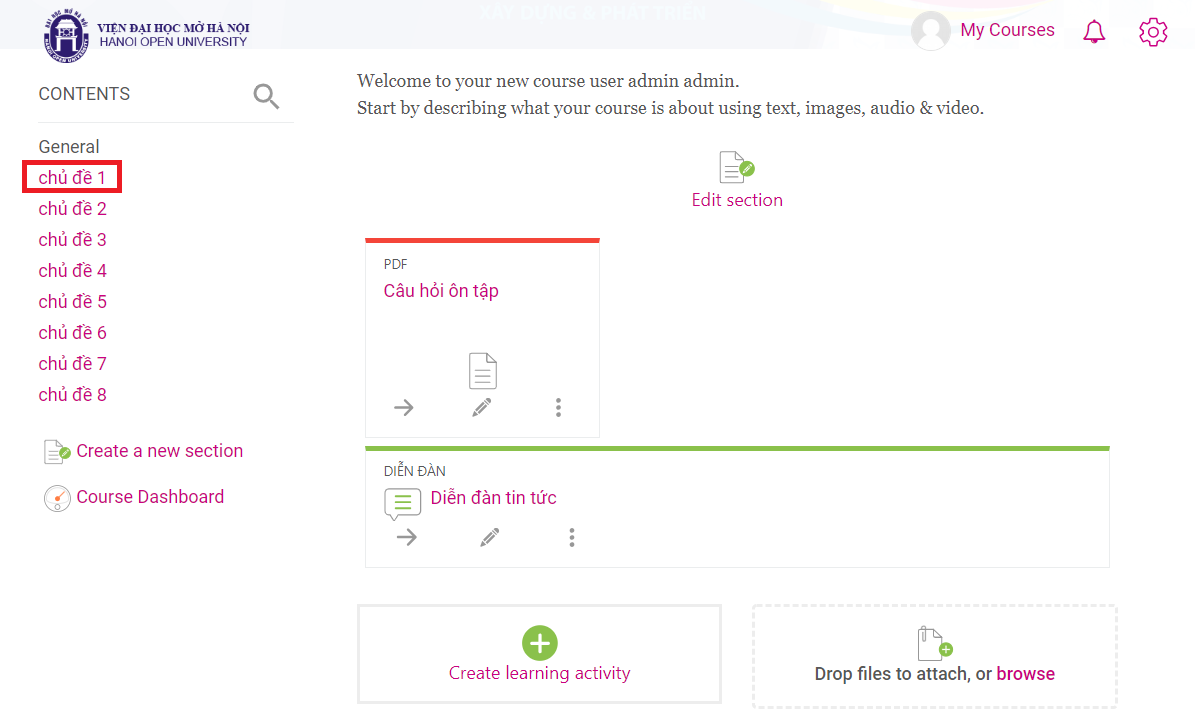 Hình 10Nội dung học tập của từng chủ đề được truyền tải dưới các định dạng khác nhau:Bài giảng Text: Nội dung của bài giảng được viết dưới dạng văn bản, cung cấp cho người dùng đầy đủ kiến thức của bài học dưới dạng Text, người học có thể download về thiết bị để học offline. (Hình 11)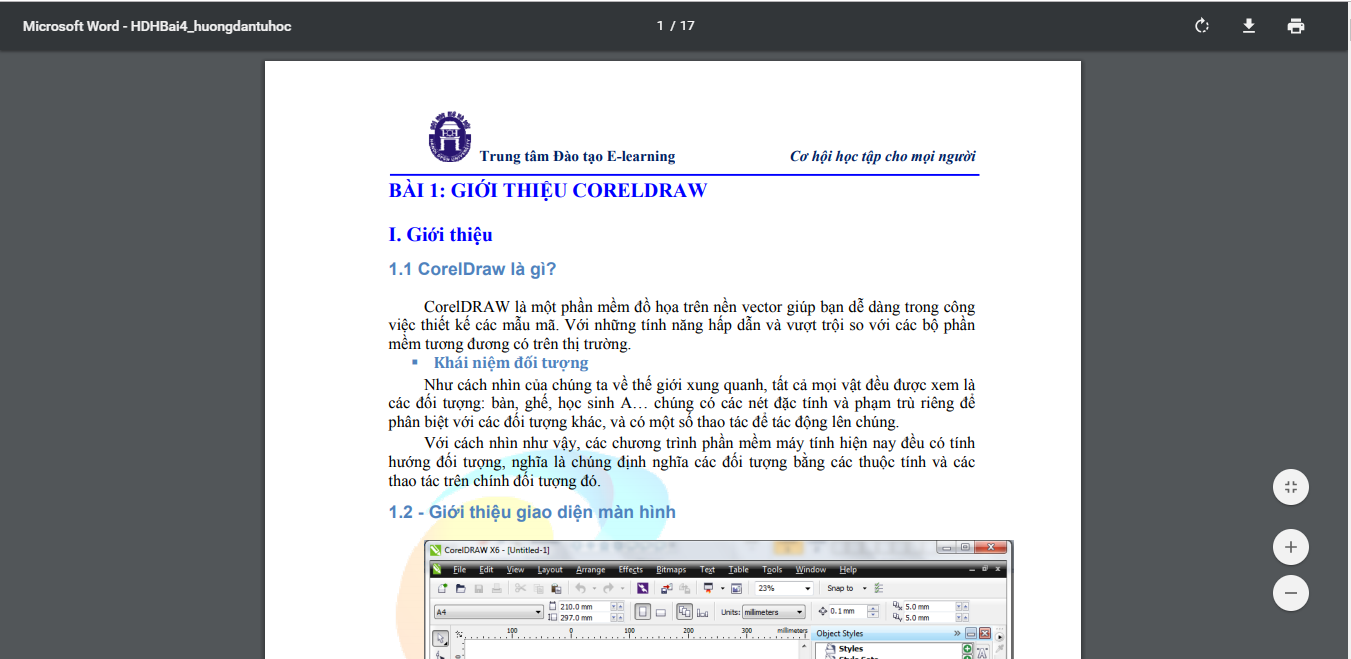 Hình 11Bài giảng dưới dạng MediaHọc viên có thể nghe giảng trực tiếp trên hệ thống như Hình 12.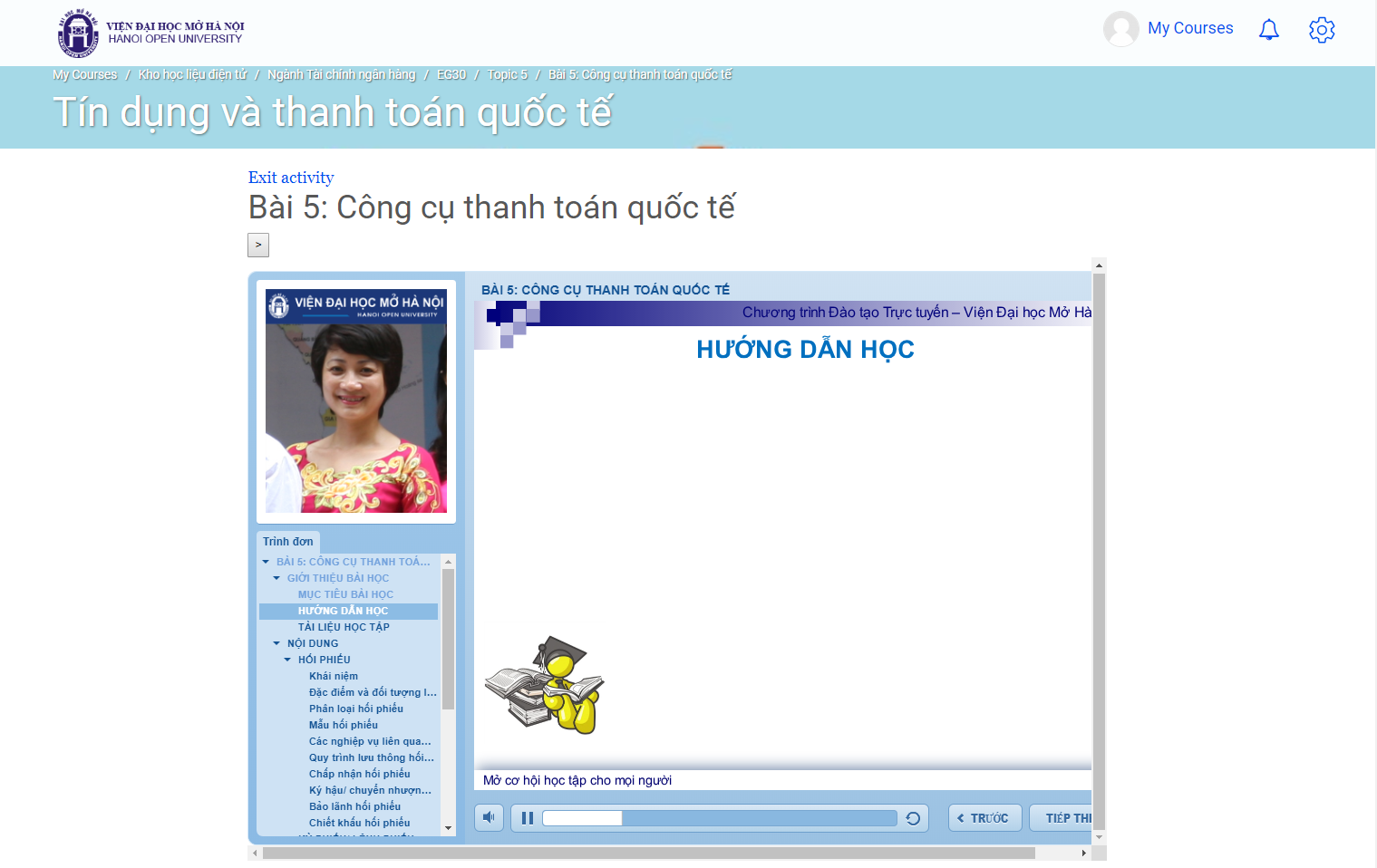 Hình 12